Муниципальное казенное учреждениедополнительного образования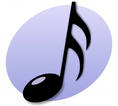 Фировская детская школа искусствП. Фирово,  Комсомольская  16      тел./факс  8(48239)3-18-56 8(48239) 3-18-72    индекс 172721е-mail: fdshi@mail.ru   сайт: www. дши-фирово.рфОГРН 1026901603442  ИНН/КПП 6945002153/690801001УТВЕРЖДАЮДиректор МКУДО «Фировская ДШИ»_______________________Т.Ю.Гуськова«   » ____________ 2021 г.Приказ № ____ от __.__.2021г.Правила приема и порядок отбора детей в Муниципальное казенное учреждение дополнительного образования Фировская детская школа искусств по дополнительным предпрофессиональным  программам в области искусствI. Общие положенияПравила приема и порядок отбора детей в целях их обучения по дополнительным предпрофессиональным программам в области искусств (далее по тексту – образовательные программы в области искусств) разработаны в соответствии с Порядком приема на обучение по дополнительным предпрофессиональным программам в области искусств, утвержденным приказом МК РФ №1145 от 14.08.2013 г., с ч.6 ст.83 Федерального закона от 29.12.2012 г. №273-ФЗ «Об образовании в Российской Федерации» и на основании федеральных государственных требований, установленных к минимуму содержания, структуре и условиям реализации этих программ, а также срокам их реализации (далее по тексту – ФГТ).МКУДО «Фировская ДШИ»  (далее – ДШИ) объявляет прием детей для обучения по образовательным программам в области искусств в соответствии с лицензией на осуществление образовательной деятельности по этим образовательным программам.В первый класс проводится прием детей в возрасте от шести лет шести месяцев до девяти лет или от десяти до двенадцати лет (в зависимости от срока реализации образовательной программы в области искусств, установленного ФГТ).Прием в ДШИ осуществляется на основании результатов индивидуального отбора детей, проводимого с целью выявления их творческих способностей и (или) физических данных, необходимых для освоения соответствующих образовательных программ в области искусств. До проведения отбора детей ДШИ вправе проводить предварительные прослушивания, просмотры, консультации в установленном порядке.С целью организации приема и проведения отбора детей в ДШИ создана комиссия по индивидуальному отбору поступающих (далее приемная комиссия). Комиссия формируется по каждой дополнительной предпрофессиональной  программе в области искусств отдельно, апелляционная комиссия.При приеме детей в ДШИ обеспечивается соблюдение прав граждан в области образования, установленных законодательством Российской Федерации, гласность и открытость работы приемной комиссии, объективность оценки способностей и склонностей поступающих, доступность руководства приемной комиссии на всех этапах проведения приема детей.Не позднее 01 апреля текущего года до начала приема документов ДШИ на своем  официальном сайте размещает следующую информацию и документы с целью ознакомления с ними родителей (законных представителей) поступающих:— копию устава;— копию лицензии на осуществление образовательной деятельности (с приложениями);— локальные нормативные акты, регламентирующие организацию образовательного процесса по образовательным программам в области искусств;— условия работы приемной комиссии, комиссий по отбору граждан и апелляционной комиссии;— количество мест для приема детей на первый год обучения (в первый класс) по каждой предпрофессиональной  программе в области искусств, а также – при наличии – количество вакантных мест для приема детей в другие классы (за исключением выпускного) за счет бюджетных средств;— сроки приема документов для обучения по образовательным программам в области искусств в соответствующем году;— сроки проведения отбора детей в соответствующем году;— формы отбора детей и их содержание по каждой реализуемой образовательной программе в области искусств;— требования, предъявляемые к уровню творческих способностей и, в случае необходимости, физическим данным поступающих (по каждой из форм отбора);— систему оценок, применяемую при проведении отбора в образовательном учреждении;— условия и особенности проведения отбора для детей с ограниченными возможностями здоровья;— правила подачи и рассмотрения апелляций по результатам отбора детей;— сроки зачисления детей в образовательное учреждение.Количество детей, принимаемых в ДШИ для обучения по образовательным программам в области искусств, определяется в соответствии с муниципальным заданием на оказание муниципальных услуг, устанавливаемым ежегодно учредителем.Приемная комиссия ДШИ обеспечивает функционирование специальной телефонной линии и раздела сайта ДШИ для ответов на обращения, связанные с приемом детей в образовательное учреждение.II. Сроки и процедура проведения отбора поступающихОрганизация приема и зачисления детей осуществляется приемной комиссией ДШИ (далее – приемная комиссия). Председателем приемной комиссии является директор ДШИ.Комиссия по отбору детей формируется приказом директора ДШИ из числа преподавателей, участвующих в реализации образовательных программ в области искусств. Работу приемной комиссии и делопроизводство, а также личный прием родителей (законных представителей) поступающих организует директор ДШИ. Прием проводится в период с 15 апреля до 15 июня текущего года, а при наличии свободных мест для приема на обучение по соответствующим предпрофессиональным программам в ДШИ срок приема продлевается в соответствии с пунктом 33 настоящих Правил. Прием в ДШИ в целях обучения детей по образовательным программам в области искусств осуществляется по заявлению родителей (законных представителей) поступающих.15. В заявлении о приеме указываются следующие сведения:— наименование образовательной программы в области искусств, на которую планируется поступление ребенка;— фамилия, имя и отчество ребенка, дата и место его рождения;— фамилия, имя и отчество его родителей (законных представителей);—  сведения о гражданстве ребенка и его родителей (законных представителей);— адрес фактического проживания ребенка;— номера телефонов родителей (законных представителей) ребенка.Подписью родителей (законных представителей) ребенка также фиксируется согласие на процедуру отбора для лиц, поступающих в целях обучения по образовательной программе в области искусств.В заявлении также фиксируется факт ознакомления (в том числе через информационные системы общего пользования) с копиями устава образовательного учреждения, лицензии на осуществление образовательной деятельности, с правилами подачи апелляции при приеме по результатам проведения отбора детей. При подаче заявления предоставляются следующие документы:— копия свидетельства о рождении ребенка;—  копия документа, удостоверяющего личность подающего заявление родителя (законного представителя) ребенка;— медицинские документы, подтверждающие возможность детей осваивать образовательные программы в области хореографического  искусства;оррип На каждого поступающего заводится личное дело, в котором хранятся все сданные документы и материалы результатов отбора.Отбор детей проводится в формах прослушиваний, просмотров, показов, устных ответов, тестирования.Установленные ДШИ содержание форм отбора (требования к поступающим) и система оценок гарантируют зачисление в образовательное учреждение детей, обладающих творческими способностями в области искусств и, при необходимости, физическими данными, необходимыми для освоения соответствующих образовательных программ в области искусств.При проведении отбора детей присутствие посторонних лиц не рекомендуется.Решение о результатах отбора принимается комиссией по отбору детей на закрытом заседании простым большинством голосов членов комиссии, участвующих в заседании, при обязательном присутствии председателя комиссии или его заместителя. При равном числе голосов председатель комиссии по отбору детей обладает правом решающего голоса.На каждом заседании комиссии по отбору детей ведется протокол, в котором отражается мнение всех членов комиссии о выявленных у поступающих творческих способностях и, при необходимости, физических данных. Протоколы заседаний комиссии по отбору детей хранятся в архиве ДШИ до окончания обучения в образовательном учреждении всех лиц, поступивших на основании отбора в соответствующем году. Копии протоколов или выписки из протоколов хранятся в личном деле обучающегося, поступившего в образовательное учреждение на основании результатов отбора, в течение всего срока хранения личного дела.Результаты по каждой из форм проведения отбора объявляются не позднее трех рабочих дней после проведения отбора.Комиссия по отбору детей передает сведения об указанных результатах в приемную комиссию образовательного учреждения не позднее следующего рабочего дня после принятия решения о результатах отбора.Поступающие, не участвовавшие в отборе в установленные образовательным учреждением сроки по уважительной причине (вследствие болезни или по иным обстоятельствам, подтвержденным документально), допускаются к отбору совместно с другой группой поступающих, или в сроки, устанавливаемые для них индивидуально в пределах общего срока проведения отбора детей.III. Подача и рассмотрение апелляции.Родители (законные представители) поступающих вправе подать письменное заявление об апелляции по процедуре проведения отбора (далее – апелляция) в апелляционную комиссию не позднее следующего рабочего дня после объявления результатов отбора детей.Состав апелляционной комиссии утверждается приказом директора ДШИ одновременно с утверждением состава комиссии по отбору детей. Апелляционная комиссия формируется в количестве не менее трех человек из числа работников образовательного учреждения, не входящих в состав комиссий по отбору детей.Апелляция рассматривается не позднее одного рабочего дня со дня ее подачи на заседании апелляционной комиссии, на которое приглашаются родители (законные представители) поступающих, не согласные с решением комиссии по отбору детей.Для рассмотрения апелляции секретарь комиссии по отбору детей направляет в апелляционную комиссию протоколы заседания комиссии по отбору детей, творческие работы детей (при их наличии).Апелляционная комиссия принимает решение о целесообразности или нецелесообразности повторного проведения отбора в отношении поступающего, родители (законные представители) которого подали апелляцию. Данное решение утверждается большинством голосов членов комиссии, участвующих в заседании, при обязательном присутствии председателя комиссии. При равном числе голосов председатель комиссии обладает правом решающего голоса.Решение апелляционной комиссии подписывается председателем данной комиссии и доводится до сведения подавших апелляцию родителей (законных представителей) под роспись в течение одного дня с момента принятия решения.На каждом заседании апелляционной комиссии ведется протокол.IY. Повторное проведение отбора поступающих.Дополнительный прием детейПовторное проведение отбора детей проводится в течение трех рабочих дней со дня принятия решения о целесообразности такого отбора в присутствии одного из членов апелляционной комиссии. Подача апелляции по процедуре проведения повторного отбора детей не допускается.Поступающим, не проходившим индивидуальный отбор по уважительной причине (болезнь или иные обстоятельства, подтвержденные документально), предоставляется возможность пройти отбор в иное время, но не позднее окончания срока проведения индивидуального отбора поступающих, установленного ДШИ с учетом требования пункта 13 настоящего Порядка. При наличии мест, оставшихся вакантными после зачисления по результатам отбора детей, учредитель может предоставить образовательному учреждению право проводить дополнительный прием детей на образовательные программы в области искусств. Зачисление на вакантные места проводится по результатам дополнительного отбора и должно заканчиваться до начала учебного года – не позднее 29 августа, в том же порядке, что и отбор поступающих, проводившийся в первоначальные сроки.